  Powiat Białostocki              SAMODZIELNY PUBLICZNY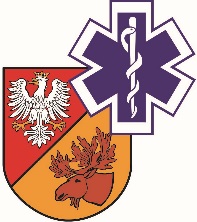                   ZAKŁAD OPIEKI ZDROWOTNEJ W ŁAPACH                  18-100 Łapy, ul. Janusza Korczaka 23                             tel. 85 814 24 38,    85 814 24 39     www.szpitallapy.plsekretariat@szpitallapy.pl                                                      NIP: 966-13-19-909			            REGON: 050644804										Łapy, 06.04.2020 r.DAO.261.1/ZP/7/2020/PNWszyscy Wykonawcy / Uczestnicy postępowania TREŚĆ PYTAŃ Z UDZIELONYMI ODPOWIEDZIAMI 
Dotyczy: postępowania nr ZP/7/2020/PNZamawiający, Samodzielny Publiczny Zakład Opieki Zdrowotnej w Łapach, działając na podstawie
art. 38 ust. 2 ustawy Prawo zamówień publicznych z dnia 29 stycznia 2004 r. (tj. Dz. U. z  2019 r.,
poz. 1843 - tekst jednolity) w odpowiedzi na wniosek Wykonawców o wyjaśnienie treści SIWZ
w Przetargu nieograniczonym dotyczącym ,,Dzierżawa 9 aparatów do hemodializy oraz sukcesywna dostawa zużywalnych materiałów do aparatów” (Znak postępowania: ZP/7/2020/PN), przekazuje poniżej treść pytań wraz z odpowiedziami:Pytanie nr 1 – Zwracamy się z prośbą o dopuszczenie aparatów do hemodializy wyposażonych w opcję obliczenia efektywności dializy Kt/V (załącznik nr 1A pkt. 10) na podstawie danych zabiegu i pacjenta. Możliwość wglądu do parametrów Kt/V w każdej chwili zabiegu oraz dostosowania parametrów dializy do parametru Kt/V w trakcie trwania terapii.Odpowiedź: Zamawiający będzie wymagał, aby wszystkie produkty spełniały wymogi określone
w SIWZ.Pytanie nr 2 - Prosimy o doprecyzowanie załącznika nr 1A do SIWZ pkt. 13. Czy Zamawiający opisując obowiązkową dezynfekcję aparatu po zakończeniu  każdej dializy, archiwizacja przeprowadzonych dezynfekcji (data, rodzaj, skutek) ma na myśli także automatyczną dezynfekcję ssawek koncentratu?Odpowiedź: Zamawiający będzie wymagał, aby wszystkie produkty spełniały wymogi określone
w SIWZ.Pytanie nr 3 - Czy w załączniku nr 1 do SIWZ pkt. 6 Zamawiający dopuści kanistry o pojemności 10L?Odpowiedź: Zamawiający będzie wymagał, aby wszystkie produkty spełniały wymogi określone
w SIWZ.Pytanie nr 4 - Zwracamy się z prośbą o wydłużenie terminu dostawy i uruchomienia aparatów
do hemodializy do 20-40 dni roboczych od daty zawarcia umowy (rozdział 3 SIWZ pkt. 3.1 ppkt. b).Odpowiedź: Zamawiający będzie wymagał dotrzymania terminów zgodnie z SIWZ.Pytanie nr 5 – Dot. zadanie 1. z uwagi na zaistniałą sytuację epidemiologiczną, niekontrolowane rozprzestrzenianie się koronawirusa COVID-19, w pozycji: „Koncentrat kwaśny do dializ” , worek
o pojemności max. do 4 litrów lub kanister o max pojemności do 6l- czy Zamawiający będzie bezwzględnie wymagał od zaoferowanych produktów, aby były sterylne, jednorazowe – w pełni,
w 100% zabezpieczonych opakowaniach przed możliwą kontaminacją w czasie trwania zabiegów dializy?Odpowiedź: Zamawiający będzie wymagał, aby wszystkie produkty spełniały wymogi określone
w SIWZ. Produkty muszą być dopuszczone do stosowania w oparciu o obowiązujące normy
i zezwolenia.Z-ca Dyrektora ds. LecznictwaGrzegorz Roszkowski 